ШАГ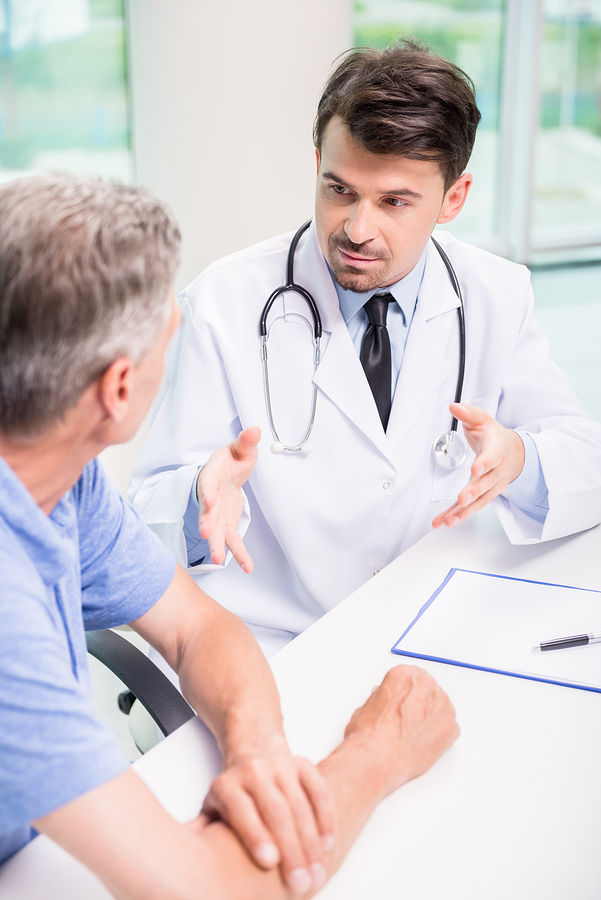 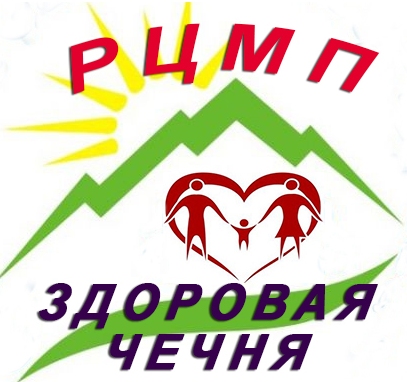 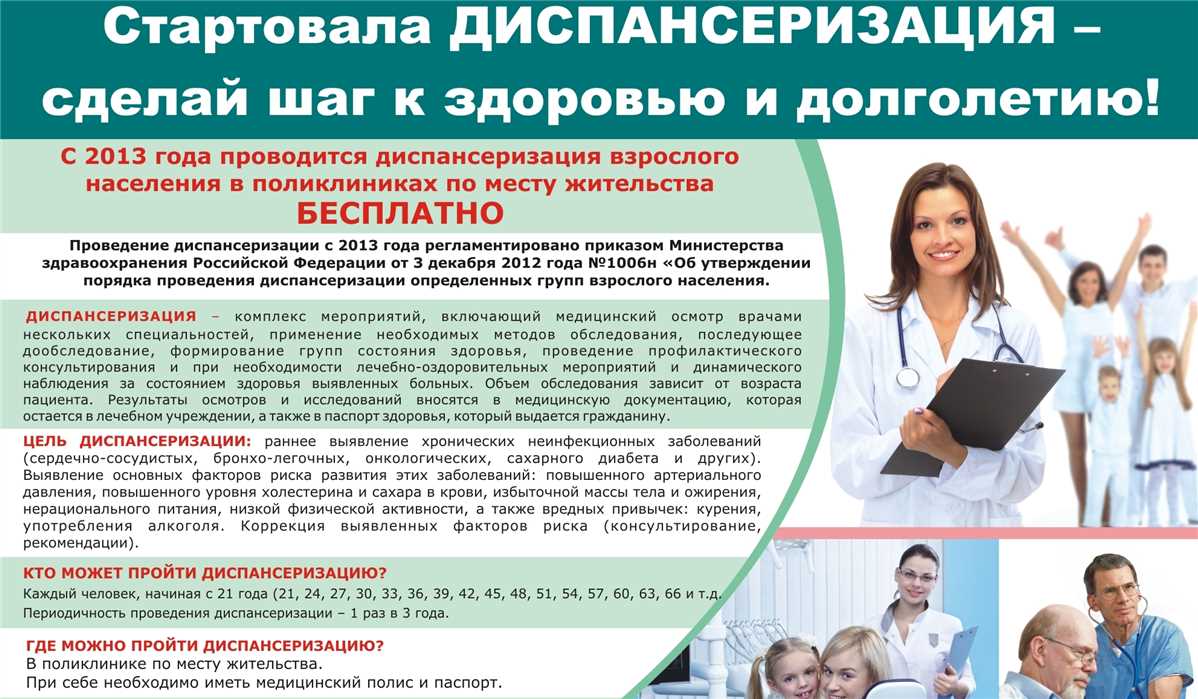 